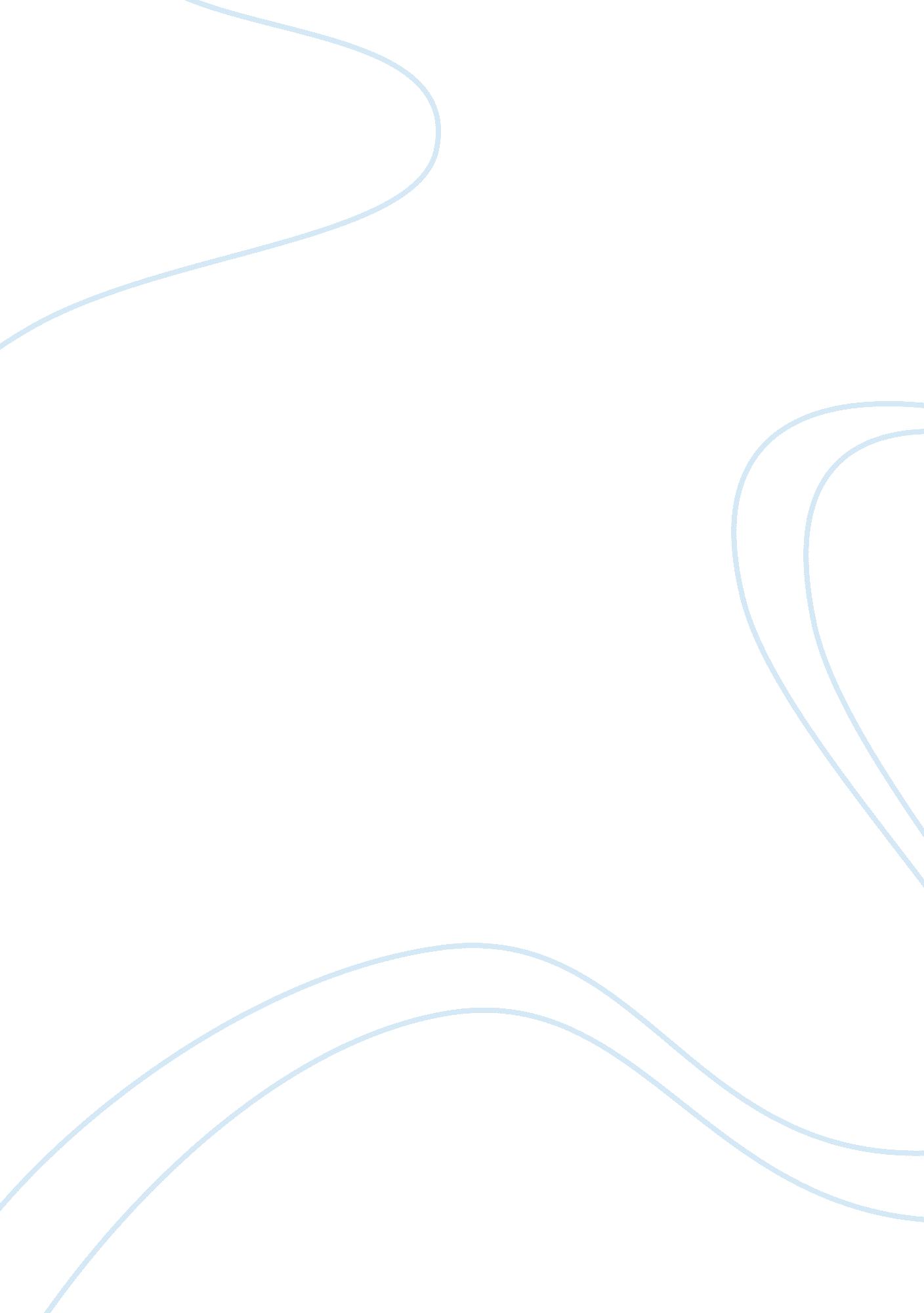 Florence nightingale metaparadigms (health) essay examplesHealth & Medicine, Disease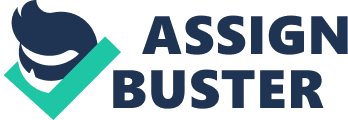 Florence Nightingale metaparadigms have fundamental aspects on the healthcare programs that emerged in the 19th century and have been in use in the current world. Nightingale was a strong proponent of anti-contagionism that held that for effective control of the spread of diseases, the society ought to remove filth from the local places and leaving the infected people and commerce alone. Such is the basic focus of the health practices that tragedy disease control by targeting the causative agent and the transmitters of the diseases. She advanced her theory on four parts. This paper focuses on the health part. 
The health part is a combination of the environment, physical, and the psychological. It is evident that she held that all these aspects do not mean the absence of diseases. She held that environment play the largest role in the recovery from illness. The environment ought to allow a recovering person to retain energy that has positive effects in the healing powers. For this reason, therefore, the health of a person does not mean being free from diseases but the ability to use the powers derived from the environment in the advancement of the healthy status. It is imperative that one does not need to be free from diseases to be said as being healthy. For example, a disabled person with maximum energy from the environment is considered as healthy (Charlotte Tourville and Karen Ingalls (2003). In her theory, Nightingales focuses on the absence of comfort as the definition of disease (“ Nursing Theories,” 2012). She also advanced natural reparative processes that humans as part of nature are affected by diseases that nurses must focus on. Symptoms alert one of the presence of an infection in the body, and possibly the presence of the disease causing agents in the environment that requires attention. Healthcare providers ought to focus on the healing process of the patients (Ezra Viktoria R. Haduca, 2011). References Ezra Viktoria R. Haduca. Florence nightingale Mother of Modern Nursing. 2011. Retrieved on December 9, 2014 from http://www. slideshare. net/AlexanderJames/florence-nightingale-7407056 
Nursing theories (2012). Theory of Florence Nightingale. Retrieved on December 9, 2014 from http://currentnursing. com/nursing_theory/Florence_Nightingale_theory. html 
Charlotte Tourville and Karen Ingalls (2003). The living tree of nursing theories. Pdf. Retrieved on December 9, 2014 from http://www. snjourney. com/ClinicalInfo/NgTheory/Nursing-Theory-Tree. pdf 